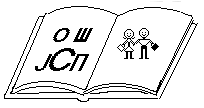 Основна школа “Јован Стерија Поповић”  Ул. Војвођанска 61, 11070 Нови Београдтел/факс: (011)22-77-130; 22-77-172; 318-96-01; 318-96-02; email:ossterija@vektor.net                                Дел. бр.56/01Датум 27.01.2014.Варност Фитеп а.д.
Гундулићева 8-1011000 БеоградПРЕДМЕТ: Одговор на захтев за појашњење у вези ЈНМВ 2/14,  достављен на адресу наручиоца дана 24-01-2014, у 15:09 часова. Врста поступка који се примењује у једној јавној набавци и предмет те набавке нису исти појмови.Врста поступка који се примењује у овој набавци јесте поступак јавне набавке мале вредности а предмет набавке је услуга физичког обезбеђење објекта школе и школског дворишта.У конкурсној документацији ЈНМВ 2/14: на страни 23/23 под насловом Спецификација у тачки 1) прецизирана је врста и обим услуге као: физичко обезбеђење објекта школе од 4040м2 и школског дворишта од 1000м2;на страни 21/23- у Моделу уговора чл.5 став 3 гласи:„Наручилац има право да једнострано раскине уговор писменим путем због неиспуњења уговорне обавезе на терет трошкова понуђача, у случају да понуђач својом кривицом не изврши услугу обезбеђења објекта и дворишта школе“ а у чл.6 став 3. наведено је да:„Понуђач одговара за штету насталу као последица намере или непажње својих службеника у обављању послова предметне услуге као и за штете настале непоштовањем налога наручиоца.“Члан 76 став 2. Закона о јавним набавкама изричито наводи: „ Наручилац у конкурсној документацији одређује додатне услове за учешће у постуку јавне набавке у погледу финансијског, пословног, техничког и кадровског капацитета увек када је то потребно имајући у виду предмет јавне набавке“Из наведеног произилази да тражени услов из тачке  10. - Поседовање  полисе осигурања од опште и професионалне одговорности на минималну суму од најмање 50. 000 000,00 динара, јесте у логичној вези са предметом набавке, јер испуњењем тог услова понуђач доказује финансијски капацитет за надокнаду евентуалне штете на начин предвиђен моделом уговора, што значи да нема дискриминаторски карактер.	Опредељење за услов из тачке 5. (остварени приходи од мин.5.000.000,00 у последње три године) додатно говори о одсуству намере наручиоца да дискриминише понуђаче.Напомена: Претпостављамо да се питање односи на страну 10/23 на којој су описани  Услови за учешће и упутство за доказивање испуњености услова за учешће, а не на страну 20/23 како сте навели у захтеву.                                                                    Председник  комисије за ЈНМВ 2/14                                                                               Синиша Чојчић